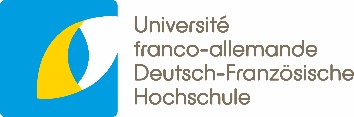 Candidat :Fait à 				, le________________________________signatureDirecteur de thèse : Fait à 				, le________________________________SignatureResponsable de l’Ecole Doctorale :Fait à 				, le________________________________signatureAppel à candidatures pour l’attribution de contrats doctoraux réservés à des actions de coopération internationaleCampagne 2020Dossier de candidature Dans le présent texte, le genre masculin est utilisé sans discrimination à l'égard des hommes ni des femmes, dans le seul but de faciliter la lectureAppel à candidatures pour l’attribution de contrats doctoraux réservés à des actions de coopération internationaleCampagne 2020Dossier de candidature Dans le présent texte, le genre masculin est utilisé sans discrimination à l'égard des hommes ni des femmes, dans le seul but de faciliter la lectureAppel à candidatures pour l’attribution de contrats doctoraux réservés à des actions de coopération internationaleCampagne 2020Dossier de candidature Dans le présent texte, le genre masculin est utilisé sans discrimination à l'égard des hommes ni des femmes, dans le seul but de faciliter la lectureProgramme de formation doctorale structurée de l’Université franco-allemandeProgramme de formation doctorale structurée de l’Université franco-allemandeType de programme(CDFA ou Programme PhD-Track)N° et intitulé de la coopérationEtablissement françaisEtablissement allemandCoordonnées du candidat (s’il est connu)Coordonnées du candidat (s’il est connu)Nom(s)Prénom(s)Date de naissanceAdresse personnelleTéléphone personnelMélDernier diplôme obtenu(intitulé, établissement et date d’obtention)Diplôme en cours d’obtention(intitulé, établissement)Projet de thèseProjet de thèseIntitulé du sujet de thèse proposéDomaine scientifiqueMots-clésEtablissement d’inscription du futur doctorantEcole doctorale du futur doctorant (n° et intitule)Unité de recherche accueillant le futur doctorantS’agit-il d’un projet de thèse en cotutelleO oui        O nonS’il s’agit d’une cotutelle :Nom de l’établissement allemandNom du directeur de thèse allemandDirecteur de thèseDirecteur de thèseNom(s)Prénom(s)Date de naissanceMélDate HDREtablissement d’appartenanceEcole doctorale d’appartenance (n° et intitule)Description du projet de thèse (5 pages max.)Description du projet de thèse (5 pages max.)